Умеете ли Вы общаться со своим ребенком?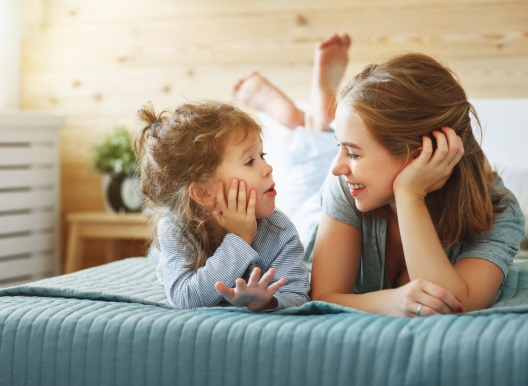 Чаще всего нам кажется, что умеем. Но это далеко не так, не все умеют правильно выстраивать отношения со своим малышом. Сначала родители ждут, когда дети начнут ходить и говорить, а потом делают все, чтобы они сидели и молчали.Взаимодействуйте с ребенком в настоящем, реагируйте искренне на то, что происходит. Тогда между вами возникнет настоящий контакт.Одна из распространенных ошибок общения с детьми – частое «нельзя!».Попробуйте подсчитать сколько раз за день Вы повторили: «нельзя», «не тронь», «прекрати», сделали замечание. Отследите за собой свою реакцию в течение дня. А теперь подсчитайте сколько раз Вы похвалили, поощрили, заметили хорошее, восхитились… Исследования в области детской психологии показывают, что пропорция замечаний и похвалы 16:1, это когда ребенок дошкольного возраста. В школьный период соотношение уже 18:1. А потом, когда ребенок подрастет, мы удивляемся, почему он такой безынициативный и нерешительный, и упрекаем его за это.Суть в том, что абсолютно все действия ребенка направлены на изучение окружающего мира и его исследование. Когда Вы видите, что он копается палкой в грязи или моет руки в луже, Вам кажется это глупым и бесполезным, негигиеничным, а для него огромный смысл, он познает мир!Как же вести себя? Все разрешать?Надо прежде выяснить, зачем он это делает, для чего ему это нужно? И создать ему условия для того, чтобы он делал то же, но в условиях безопасных и приемлемых для Вас. Главное, показать ребенку, что Вы не игнорируете его интересы, уважаете их. Всегда старайтесь найти компромисс, старайтесь договориться. Чаще задавайте себе вопрос: «Что делает ребенок? Почему для него это важно? Когда ответ будет, Ваша реакция на его поведение станет адекватной.Чаще и сильнее реагируйте на хорошее: хвалите, восхищайтесь. Главное, чаще быть полностью с ребенком в хорошие и радостные моменты.Но во всем должна быть мера. Частая похвала обесценивается, поэтому родителям важно суметь разграничивать какие-то обыденные действия ребенка от значимых поступков. И чаще хвалить именно за важное.Говоря о теме похвалы, очень важно следить за тем, чтобы похвала не выглядела всегда как оценка. Например, вместо «Молодец!», лучше сказать: «Как мне нравится, как ты рисуешь!!», «Как здорово»!Успехов!